Name _________________________________________  Date ____/_____/____The Habit Card assigned to me / my group was:Three other habits that I thought were especially useful:I can (please circle the skills you have demonstrated or write in any other skills)  Systems thinking is an important approach because …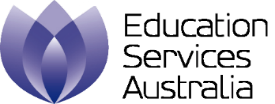 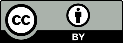 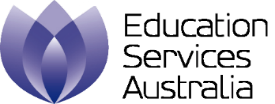 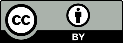 